Manchester and District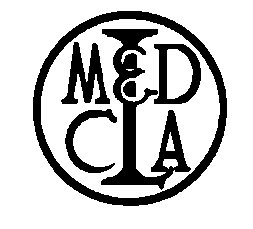 Ladies’ Cycling Association   Held Saturday 24th July 2021Ladies Open Handicapped, Men’s Invitationand GHS 10 mile Time TrailPromoted for and on behalf of Cycling Time Trials under their Rules & Regulations. Handicapped using standard tables. Course J2/3Results Sheet and Prize ListGHS* One rider one prize, except Combination.Ladies’ ResultsDNS (apols) Lynsey Astles, Lesley Norbury, Adele Reynolds, Claire Harrison, Sally Cunliffe.Men’s ResultsDNS Len Best, Philip Gleave, Adrian Fox, Mick Hutchins, Alenander Royale.Combined ResultsMany thanks to the timekeepers, and all the helpers who helped sign on and marshall, including Ian & Mavis Ross, Kath and Martin Jackson, Jo Harcourt, Ian Bracegirdle, Denise Hurst, Mary Read, John West and Marion Roberts Event Organiser: H West 49 Grendale Ave, Hazel Grove, Stockport  SK7 6LJ.  Timekeepers:  Mr M Jackson & Mr I RossM&DLCAOther M&DLCA events 2021 – see CTT website for further details, entries on-line, closing dates 10 days before event.Each year, the M&DLCA awards several prizes and trophies to members of the M&DLCA and affiliated clubs. Clubs can affiliate by sending £10 affiliation fee to Mavis Ross, details are on our website on the affiliation form. Any event on a ‘25’ or ‘50’ mile ‘J’ course counts for these trophies, as long as copies of the results sheet and entry form are sent to the M&DLCA BAR Secretary, K. Jackson, but the only counting ‘10’ mile events are those organised by the M&DLCA, plus, for this year only, the 10 mile event on 9th October 2021 being run by the M&DTTA. This is because we had to cancel one of our own 10 mile events due to COVID restrictions.The onus is on the rider to submit, where required, copies of the entry form and results sheet to the M&DLCA BAR Secretary before 1st October of the current season.Visit our website at http://www.mdlca.org.uk for the latest news, results and photosWe also have a Facebook page for photos and posts, and on Twitter we are @ManDLCA.FastestXavier Teece-RoundInnovation Racing24:062ndAlex ColesVMCC24:193rd  Hebe PickeringIlkley CC26:074thMegan LloydHarry Middleton CC28:035thNicolas SmithWestmead Team 8828:366thWilliam ColesVMCC29:12Ladies
FastestEmily MartinWeaver Valley CC23:18£30.002ndCharlotte BoothmanTeam Lusso23:19£25.003rd  Gail LoweCongleton CC25:53£20.001st h’capJenny CastleSalford CC12:35£25.002nd h’capKerry GleaveCongleton CC18:27£20.003rd h’capEmily MartinWeaver Valley CC18:38*4th h’capGail LoweCongleton CC18:57*5th h’capCharlotte Boothman Team Lusso19:31*Fastest M&DLCA Vet on stdGail LoweCongleton CC+3:04CertificateMen
FastestAdam DugglebyChapou! Vive Le Velo19:50£30.00 2ndAlastair RutherfordManchester Bicycle Club21:13£25.00 3rd  James FoggensteinerTeam PB Performance21:34£20.00 Combined
FastestAdam DugglebyEmily Martin43:08£25.00 each2ndJames FoggensteinerCharlotte Boothman44:53£20.00 each3rd  James BrayfordGail Lowe49:49£15.00 eachPosNameClubStd+/-H/CapH/Cap TimeActual Time1Emily MartinWeaver Valley CC4:4018:3823:182Charlotte BoothmanTeam Lusso3:4819:3123:193Gail LoweCongleton CC28:57+3:046:5618:5725:534Jeanette BarberSeamans CC31:22+2:489:0219:3228:345Kerry GleaveCongleton CC30:01+1:2610:0818:2728:356Sue CarterABC Centreville29:35+0:27--29:087Alison StephensonCongleton CC28:44-0:268:3420:3629:108Jenny CastleSalford Cycling Club27:30-4:2315:5512:3531:539Hayley RutherfordManchester Bicycle Club----35:32PosNameClubInvited byActual Time1Adam DugglebyChapou! Vive Le VeloEmily Martin19:502Alastair RutherfordManchester Bicycle ClubHayley Ritherford21:133James FoggensteinerTeam PB PerformanceCharlotte Botthman21:344Benjamin WilliamsCliff Pratt Racing21:585Stephen DooleySeamons CC22:116Lior SaardUniversity of Manchester CC22:477Mat StephensonCongleton CCAlison Stephenson22:548Andrew Hicklin Peak Road Club22:569Jonathan LloydWestmead Team 88Adele Reynolds (DNS)23:0210Robert PollenAshley Touring Club23:0411James BrayfordLyme Racing ClubGail Lowe23:5612Tim SmithWestmead Team 8823:5913Russell HornerTeam Sprots Lab24:1214Peter RogersChorlton Velo24:2715Robbie HarcourtSalford Cycling ClubJenny Castle24:3316David TobinManchester Wheelers26:0617Duncan PooleCongleton CCKerry Gleave26:0818Kevin MillwardCongleton CC26:1919Nigel FinchMercia-Lloyd Cycles CC26:3820Paul BarberSeamons CCJeanette Barber27:0021Martin PyeTeam TFC28:1322Martin InceSalford Cycling Club28:3923Ron HallamSouth Pennine RC31:2724Philip HoyleSalford Cycling ClubSue Carter34:0025David SteeleLyme Racing Club34:56PosLadyTimeManTimeCombined1Emily Martin23:18Adam Duggleby19:5043:082Charlotte Boothman23:19James Foggensteiner21:3444:533Gail Lowe25:53James Brayford23:5649:494Alison Stephenson29:10Mat Stephenson22:5452:045Kerry Gleave28:35Duncan Poole26:0854:436Jeanette Barber28:34Paul Barber27:0055:347Jenny Castle31:53Robbie Harcourt24:3356:268Hayley Rutherford35:32Alistair Rutherford21:3356:459Sue Carter29:08Philip Hoyle34:001:03:08CourseDate & timeOrganiserInformationJ2/9
25 milesSaturday 7th Aug 
14:00Mavis Ross(in conjunction with Weaver Valley)J4/9
50 milesSat 4th Sept
13:00Ian RossM&DLCA open championship 50 (in conjunction with M&DTTA championship. All riders should enter the M&DTTA Event )